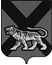 ТЕРРИТОРИАЛЬНАЯ ИЗБИРАТЕЛЬНАЯ КОМИССИЯГОРОДА  ДАЛЬНЕГОРСКАР Е Ш Е Н И Е30 июля  2019 г.                              г. Дальнегорск                            № 593/97Об определении графика работы территориальной избирательной комиссии города Дальнегорска для проведения досрочного голосованияВ соответствии со статьей 76 Избирательного кодекса Приморского края, территориальная избирательная комиссия города ДальнегорскаРЕШИЛА:1.  Определить следующий график работы территориальной избирательной комиссии города Дальнегорска для проведения досрочного голосования в период избирательной кампании по дополнительным выборам депутата Думы Дальнегорского городского округа по одномандатному избирательному округу № 9, назначенных на 8 сентября 2019 года: понедельник – пятница  с16-00 до 20-00суббота, воскресенье  с 10-00 до 14-00 2. Разместить настоящее решение на официальном сайте   Дальнегорского городского округа в разделе «Территориальная избирательная комиссия города Дальнегорска» в информационно-телекоммуникационной сети «Интернет».Председатель комиссии			                                     С. Н. ЗарецкаяСекретарь комиссии                                                                    О. Д. Деремешко